PhilippinesPhilippinesPhilippinesApril 2029April 2029April 2029April 2029SundayMondayTuesdayWednesdayThursdayFridaySaturday1234567Easter Sunday891011121314Day of Valor1516171819202122232425262728Feast of the Sacrifice (Eid al-Adha)Lapu-Lapu Day2930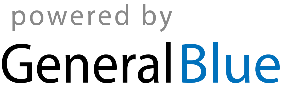 